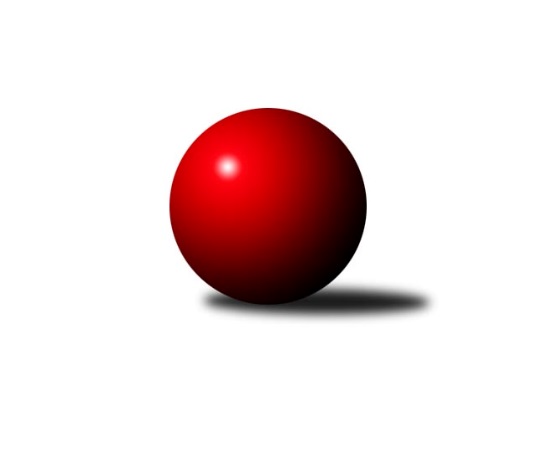 Č.12Ročník 2018/2019	4.6.2024 Severomoravská divize 2018/2019Statistika 12. kolaTabulka družstev:		družstvo	záp	výh	rem	proh	skore	sety	průměr	body	plné	dorážka	chyby	1.	TJ Michalkovice B	12	8	0	4	58.0 : 38.0 	(85.5 : 58.5)	2542	16	1735	807	33.8	2.	TJ Odry ˝B˝	12	7	1	4	53.0 : 43.0 	(65.0 : 79.0)	2521	15	1751	769	36.8	3.	SKK Jeseník ˝A˝	12	7	0	5	57.5 : 38.5 	(80.0 : 64.0)	2547	14	1743	804	31.3	4.	SKK Ostrava ˝A˝	12	7	0	5	56.5 : 39.5 	(78.5 : 65.5)	2497	14	1728	769	29.8	5.	TJ Spartak Přerov ˝B˝	12	7	0	5	53.0 : 43.0 	(81.5 : 62.5)	2545	14	1743	802	29.3	6.	TJ Horní Benešov ˝B˝	12	7	0	5	46.0 : 50.0 	(71.0 : 73.0)	2527	14	1739	788	32.8	7.	HKK Olomouc ˝B˝	12	7	0	5	46.0 : 50.0 	(70.0 : 74.0)	2420	14	1683	737	46.4	8.	TJ Sokol Bohumín ˝B˝	12	6	0	6	50.0 : 46.0 	(71.5 : 72.5)	2479	12	1725	754	39.8	9.	TJ Sokol Sedlnice ˝A˝	12	5	0	7	49.0 : 47.0 	(75.5 : 68.5)	2542	10	1743	799	34.4	10.	KK Jiskra Rýmařov ˝B˝	12	4	0	8	39.5 : 56.5 	(73.5 : 70.5)	2519	8	1731	788	35.3	11.	KK Minerva Opava ˝A˝	12	3	1	8	37.5 : 58.5 	(59.5 : 84.5)	2510	7	1740	770	34.2	12.	TJ Opava ˝B˝	12	3	0	9	30.0 : 66.0 	(52.5 : 91.5)	2438	6	1702	736	41.1Tabulka doma:		družstvo	záp	výh	rem	proh	skore	sety	průměr	body	maximum	minimum	1.	SKK Ostrava ˝A˝	6	6	0	0	39.5 : 8.5 	(46.5 : 25.5)	2456	12	2541	2410	2.	TJ Sokol Bohumín ˝B˝	6	5	0	1	36.5 : 11.5 	(49.0 : 23.0)	2578	10	2660	2471	3.	TJ Michalkovice B	6	5	0	1	33.5 : 14.5 	(47.0 : 25.0)	2495	10	2531	2401	4.	TJ Spartak Přerov ˝B˝	6	5	0	1	31.0 : 17.0 	(45.5 : 26.5)	2715	10	2780	2588	5.	TJ Horní Benešov ˝B˝	6	5	0	1	29.0 : 19.0 	(37.0 : 35.0)	2617	10	2673	2523	6.	SKK Jeseník ˝A˝	6	4	0	2	29.5 : 18.5 	(43.5 : 28.5)	2601	8	2717	2463	7.	TJ Odry ˝B˝	6	4	0	2	27.0 : 21.0 	(30.5 : 41.5)	2519	8	2577	2435	8.	HKK Olomouc ˝B˝	6	4	0	2	26.5 : 21.5 	(38.0 : 34.0)	2504	8	2563	2420	9.	TJ Sokol Sedlnice ˝A˝	6	3	0	3	25.5 : 22.5 	(41.0 : 31.0)	2501	6	2548	2420	10.	KK Minerva Opava ˝A˝	6	2	1	3	22.0 : 26.0 	(32.5 : 39.5)	2511	5	2612	2432	11.	KK Jiskra Rýmařov ˝B˝	6	2	0	4	19.5 : 28.5 	(37.0 : 35.0)	2554	4	2647	2507	12.	TJ Opava ˝B˝	6	2	0	4	15.0 : 33.0 	(24.5 : 47.5)	2486	4	2596	2417Tabulka venku:		družstvo	záp	výh	rem	proh	skore	sety	průměr	body	maximum	minimum	1.	TJ Odry ˝B˝	6	3	1	2	26.0 : 22.0 	(34.5 : 37.5)	2521	7	2606	2344	2.	SKK Jeseník ˝A˝	6	3	0	3	28.0 : 20.0 	(36.5 : 35.5)	2538	6	2636	2473	3.	TJ Michalkovice B	6	3	0	3	24.5 : 23.5 	(38.5 : 33.5)	2550	6	2675	2424	4.	HKK Olomouc ˝B˝	6	3	0	3	19.5 : 28.5 	(32.0 : 40.0)	2406	6	2597	1915	5.	TJ Sokol Sedlnice ˝A˝	6	2	0	4	23.5 : 24.5 	(34.5 : 37.5)	2549	4	2699	2373	6.	TJ Spartak Přerov ˝B˝	6	2	0	4	22.0 : 26.0 	(36.0 : 36.0)	2517	4	2644	2358	7.	KK Jiskra Rýmařov ˝B˝	6	2	0	4	20.0 : 28.0 	(36.5 : 35.5)	2513	4	2631	2356	8.	TJ Horní Benešov ˝B˝	6	2	0	4	17.0 : 31.0 	(34.0 : 38.0)	2512	4	2662	2353	9.	SKK Ostrava ˝A˝	6	1	0	5	17.0 : 31.0 	(32.0 : 40.0)	2504	2	2558	2414	10.	KK Minerva Opava ˝A˝	6	1	0	5	15.5 : 32.5 	(27.0 : 45.0)	2510	2	2641	2371	11.	TJ Opava ˝B˝	6	1	0	5	15.0 : 33.0 	(28.0 : 44.0)	2430	2	2565	2229	12.	TJ Sokol Bohumín ˝B˝	6	1	0	5	13.5 : 34.5 	(22.5 : 49.5)	2463	2	2548	2343Tabulka podzimní části:		družstvo	záp	výh	rem	proh	skore	sety	průměr	body	doma	venku	1.	TJ Michalkovice B	11	8	0	3	58.0 : 30.0 	(81.5 : 50.5)	2545	16 	5 	0 	1 	3 	0 	2	2.	SKK Jeseník ˝A˝	11	7	0	4	56.5 : 31.5 	(75.0 : 57.0)	2551	14 	4 	0 	1 	3 	0 	3	3.	SKK Ostrava ˝A˝	11	7	0	4	54.5 : 33.5 	(74.5 : 57.5)	2504	14 	6 	0 	0 	1 	0 	4	4.	HKK Olomouc ˝B˝	11	7	0	4	45.0 : 43.0 	(66.0 : 66.0)	2422	14 	4 	0 	2 	3 	0 	2	5.	TJ Horní Benešov ˝B˝	11	7	0	4	44.0 : 44.0 	(66.5 : 65.5)	2505	14 	5 	0 	1 	2 	0 	3	6.	TJ Odry ˝B˝	11	6	1	4	46.0 : 42.0 	(57.0 : 75.0)	2506	13 	4 	0 	2 	2 	1 	2	7.	TJ Spartak Přerov ˝B˝	11	6	0	5	47.0 : 41.0 	(74.0 : 58.0)	2543	12 	4 	0 	1 	2 	0 	4	8.	TJ Sokol Bohumín ˝B˝	11	5	0	6	43.0 : 45.0 	(63.5 : 68.5)	2478	10 	4 	0 	1 	1 	0 	5	9.	TJ Sokol Sedlnice ˝A˝	11	4	0	7	43.0 : 45.0 	(67.5 : 64.5)	2542	8 	2 	0 	3 	2 	0 	4	10.	KK Jiskra Rýmařov ˝B˝	11	4	0	7	38.5 : 49.5 	(69.5 : 62.5)	2519	8 	2 	0 	3 	2 	0 	4	11.	KK Minerva Opava ˝A˝	11	2	1	8	29.5 : 58.5 	(51.5 : 80.5)	2507	5 	1 	1 	3 	1 	0 	5	12.	TJ Opava ˝B˝	11	2	0	9	23.0 : 65.0 	(45.5 : 86.5)	2417	4 	2 	0 	4 	0 	0 	5Tabulka jarní části:		družstvo	záp	výh	rem	proh	skore	sety	průměr	body	doma	venku	1.	KK Minerva Opava ˝A˝	1	1	0	0	8.0 : 0.0 	(8.0 : 4.0)	2612	2 	1 	0 	0 	0 	0 	0 	2.	TJ Sokol Bohumín ˝B˝	1	1	0	0	7.0 : 1.0 	(8.0 : 4.0)	2614	2 	1 	0 	0 	0 	0 	0 	3.	TJ Odry ˝B˝	1	1	0	0	7.0 : 1.0 	(8.0 : 4.0)	2606	2 	0 	0 	0 	1 	0 	0 	4.	TJ Opava ˝B˝	1	1	0	0	7.0 : 1.0 	(7.0 : 5.0)	2565	2 	0 	0 	0 	1 	0 	0 	5.	TJ Sokol Sedlnice ˝A˝	1	1	0	0	6.0 : 2.0 	(8.0 : 4.0)	2501	2 	1 	0 	0 	0 	0 	0 	6.	TJ Spartak Přerov ˝B˝	1	1	0	0	6.0 : 2.0 	(7.5 : 4.5)	2780	2 	1 	0 	0 	0 	0 	0 	7.	TJ Horní Benešov ˝B˝	1	0	0	1	2.0 : 6.0 	(4.5 : 7.5)	2662	0 	0 	0 	0 	0 	0 	1 	8.	SKK Ostrava ˝A˝	1	0	0	1	2.0 : 6.0 	(4.0 : 8.0)	2455	0 	0 	0 	0 	0 	0 	1 	9.	SKK Jeseník ˝A˝	1	0	0	1	1.0 : 7.0 	(5.0 : 7.0)	2463	0 	0 	0 	1 	0 	0 	0 	10.	KK Jiskra Rýmařov ˝B˝	1	0	0	1	1.0 : 7.0 	(4.0 : 8.0)	2536	0 	0 	0 	1 	0 	0 	0 	11.	HKK Olomouc ˝B˝	1	0	0	1	1.0 : 7.0 	(4.0 : 8.0)	2409	0 	0 	0 	0 	0 	0 	1 	12.	TJ Michalkovice B	1	0	0	1	0.0 : 8.0 	(4.0 : 8.0)	2520	0 	0 	0 	0 	0 	0 	1 Zisk bodů pro družstvo:		jméno hráče	družstvo	body	zápasy	v %	dílčí body	sety	v %	1.	Ondřej Gajdičiar 	TJ Odry ˝B˝ 	9	/	10	(90%)	15.5	/	20	(78%)	2.	Jiří Řepecký 	TJ Michalkovice B 	9	/	11	(82%)	16.5	/	22	(75%)	3.	Daniel Dudek 	TJ Michalkovice B 	9	/	11	(82%)	15.5	/	22	(70%)	4.	Václav Smejkal 	SKK Jeseník ˝A˝ 	9	/	11	(82%)	15	/	22	(68%)	5.	Josef Šrámek 	HKK Olomouc ˝B˝ 	9	/	12	(75%)	16	/	24	(67%)	6.	Milan Janyška 	TJ Sokol Sedlnice ˝A˝ 	8.5	/	12	(71%)	17	/	24	(71%)	7.	Vladimír Mánek 	TJ Spartak Přerov ˝B˝ 	8	/	11	(73%)	17.5	/	22	(80%)	8.	Vojtěch Venclík 	TJ Spartak Přerov ˝B˝ 	8	/	11	(73%)	13	/	22	(59%)	9.	Petr Řepecký 	TJ Michalkovice B 	8	/	12	(67%)	14.5	/	24	(60%)	10.	Pavel Hannig 	SKK Jeseník ˝A˝ 	7.5	/	9	(83%)	13	/	18	(72%)	11.	Bohuslav Čuba 	TJ Horní Benešov ˝B˝ 	7	/	8	(88%)	14	/	16	(88%)	12.	Luděk Zeman 	TJ Horní Benešov ˝B˝ 	7	/	9	(78%)	13	/	18	(72%)	13.	Roman Honl 	TJ Sokol Bohumín ˝B˝ 	7	/	9	(78%)	12.5	/	18	(69%)	14.	Jiří Fárek 	SKK Jeseník ˝A˝ 	7	/	10	(70%)	14.5	/	20	(73%)	15.	Petr Chlachula 	KK Jiskra Rýmařov ˝B˝ 	7	/	10	(70%)	13	/	20	(65%)	16.	Miroslav Složil 	SKK Ostrava ˝A˝ 	7	/	10	(70%)	12	/	20	(60%)	17.	Aleš Fischer 	KK Minerva Opava ˝A˝ 	7	/	12	(58%)	14.5	/	24	(60%)	18.	Jiří Trnka 	SKK Ostrava ˝A˝ 	7	/	12	(58%)	14	/	24	(58%)	19.	Stanislava Ovšáková 	TJ Odry ˝B˝ 	7	/	12	(58%)	11.5	/	24	(48%)	20.	Štefan Dendis 	TJ Sokol Bohumín ˝B˝ 	6.5	/	9	(72%)	11	/	18	(61%)	21.	Luděk Slanina 	KK Minerva Opava ˝A˝ 	6.5	/	11	(59%)	10	/	22	(45%)	22.	Martin Ščerba 	TJ Michalkovice B 	6.5	/	12	(54%)	15	/	24	(63%)	23.	Dominik Böhm 	SKK Ostrava ˝A˝ 	6	/	9	(67%)	9	/	18	(50%)	24.	David Hampl 	KK Jiskra Rýmařov ˝B˝ 	6	/	10	(60%)	11	/	20	(55%)	25.	Jan Strnadel 	KK Minerva Opava ˝A˝ 	6	/	10	(60%)	9.5	/	20	(48%)	26.	Vladimír Korta 	SKK Ostrava ˝A˝ 	6	/	11	(55%)	13.5	/	22	(61%)	27.	Josef Jurášek 	TJ Michalkovice B 	6	/	11	(55%)	13	/	22	(59%)	28.	Lada Péli 	TJ Sokol Bohumín ˝B˝ 	6	/	11	(55%)	12.5	/	22	(57%)	29.	Dalibor Hamrozy 	TJ Sokol Bohumín ˝B˝ 	6	/	11	(55%)	10	/	22	(45%)	30.	Libor Krajčí 	TJ Sokol Bohumín ˝B˝ 	6	/	11	(55%)	9	/	22	(41%)	31.	Radek Malíšek 	HKK Olomouc ˝B˝ 	6	/	12	(50%)	12	/	24	(50%)	32.	Jan Frydrych 	TJ Odry ˝B˝ 	6	/	12	(50%)	12	/	24	(50%)	33.	Lukáš Koliba 	TJ Sokol Sedlnice ˝A˝ 	5.5	/	10	(55%)	9	/	20	(45%)	34.	Petr Šulák 	SKK Jeseník ˝A˝ 	5.5	/	12	(46%)	8.5	/	24	(35%)	35.	Marian Hošek 	HKK Olomouc ˝B˝ 	5	/	8	(63%)	10	/	16	(63%)	36.	Svatopluk Kříž 	TJ Opava ˝B˝ 	5	/	8	(63%)	9	/	16	(56%)	37.	Radek Foltýn 	SKK Ostrava ˝A˝ 	5	/	8	(63%)	8	/	16	(50%)	38.	Zdeněk Skala 	TJ Sokol Sedlnice ˝A˝ 	5	/	8	(63%)	7	/	16	(44%)	39.	Romana Valová 	KK Jiskra Rýmařov ˝B˝ 	5	/	9	(56%)	13	/	18	(72%)	40.	Jan Stuchlík 	TJ Sokol Sedlnice ˝A˝ 	5	/	9	(56%)	10	/	18	(56%)	41.	Stanislav Beňa st.	TJ Spartak Přerov ˝B˝ 	5	/	9	(56%)	9.5	/	18	(53%)	42.	Karel Šnajdárek 	TJ Odry ˝B˝ 	5	/	9	(56%)	6	/	18	(33%)	43.	Miroslav Mikulský 	TJ Sokol Sedlnice ˝A˝ 	5	/	11	(45%)	13	/	22	(59%)	44.	David Kaluža 	TJ Horní Benešov ˝B˝ 	5	/	11	(45%)	8.5	/	22	(39%)	45.	Dušan Říha 	HKK Olomouc ˝B˝ 	5	/	12	(42%)	12	/	24	(50%)	46.	Jaromíra Smejkalová 	SKK Jeseník ˝A˝ 	5	/	12	(42%)	10.5	/	24	(44%)	47.	František Vícha 	KK Minerva Opava ˝A˝ 	5	/	12	(42%)	7	/	24	(29%)	48.	Miroslav Pytel 	SKK Ostrava ˝A˝ 	4.5	/	9	(50%)	9	/	18	(50%)	49.	Martin Mikeska 	KK Jiskra Rýmařov ˝B˝ 	4.5	/	11	(41%)	12	/	22	(55%)	50.	Josef Krajzinger 	HKK Olomouc ˝B˝ 	4.5	/	12	(38%)	10.5	/	24	(44%)	51.	Martin Zavacký 	SKK Jeseník ˝A˝ 	4	/	5	(80%)	7	/	10	(70%)	52.	Jan Pavlosek 	SKK Ostrava ˝A˝ 	4	/	6	(67%)	8	/	12	(67%)	53.	Daniel Malina 	TJ Odry ˝B˝ 	4	/	9	(44%)	6	/	18	(33%)	54.	Jana Frydrychová 	TJ Odry ˝B˝ 	4	/	11	(36%)	9	/	22	(41%)	55.	Josef Matušek 	TJ Horní Benešov ˝B˝ 	4	/	12	(33%)	9	/	24	(38%)	56.	Zbyněk Sobota 	HKK Olomouc ˝B˝ 	3.5	/	9	(39%)	6.5	/	18	(36%)	57.	Petr Wolf 	TJ Opava ˝B˝ 	3	/	3	(100%)	4	/	6	(67%)	58.	Jana Ovčačíková 	KK Jiskra Rýmařov ˝B˝ 	3	/	6	(50%)	6	/	12	(50%)	59.	Jaroslav Krejčí 	TJ Spartak Přerov ˝B˝ 	3	/	6	(50%)	5	/	12	(42%)	60.	Jan Kořený 	TJ Opava ˝B˝ 	3	/	6	(50%)	4	/	12	(33%)	61.	Stanislav Beňa ml.	TJ Spartak Přerov ˝B˝ 	3	/	7	(43%)	8.5	/	14	(61%)	62.	Jaroslav Tobola 	TJ Sokol Sedlnice ˝A˝ 	3	/	7	(43%)	8	/	14	(57%)	63.	Martina Honlová 	TJ Sokol Bohumín ˝B˝ 	3	/	7	(43%)	6	/	14	(43%)	64.	Jiří Polášek 	KK Jiskra Rýmařov ˝B˝ 	3	/	9	(33%)	7	/	18	(39%)	65.	Barbora Bártková 	TJ Horní Benešov ˝B˝ 	3	/	10	(30%)	9.5	/	20	(48%)	66.	Karel Škrobánek 	TJ Opava ˝B˝ 	3	/	10	(30%)	9	/	20	(45%)	67.	Barbora Vichová 	TJ Opava ˝B˝ 	3	/	10	(30%)	6	/	20	(30%)	68.	Michal Zych 	TJ Michalkovice B 	3	/	11	(27%)	10	/	22	(45%)	69.	Michal Loučka 	TJ Spartak Přerov ˝B˝ 	3	/	11	(27%)	9	/	22	(41%)	70.	Pavel Martinec 	KK Minerva Opava ˝A˝ 	3	/	11	(27%)	8	/	22	(36%)	71.	Jiří Vrba 	SKK Jeseník ˝A˝ 	2.5	/	4	(63%)	4.5	/	8	(56%)	72.	Ondřej Holas 	TJ Spartak Přerov ˝B˝ 	2	/	2	(100%)	4	/	4	(100%)	73.	Martin Orálek 	TJ Opava ˝B˝ 	2	/	2	(100%)	4	/	4	(100%)	74.	Jan Fadrný 	TJ Horní Benešov ˝B˝ 	2	/	3	(67%)	5	/	6	(83%)	75.	Martin Bartoš 	TJ Spartak Přerov ˝B˝ 	2	/	3	(67%)	4	/	6	(67%)	76.	Josef Pilatík 	KK Jiskra Rýmařov ˝B˝ 	2	/	4	(50%)	5.5	/	8	(69%)	77.	Jana Fousková 	SKK Jeseník ˝A˝ 	2	/	4	(50%)	4	/	8	(50%)	78.	Michaela Beňová 	TJ Spartak Přerov ˝B˝ 	2	/	5	(40%)	4	/	10	(40%)	79.	Josef Němec 	TJ Opava ˝B˝ 	2	/	6	(33%)	5.5	/	12	(46%)	80.	Josef Plšek 	KK Minerva Opava ˝A˝ 	2	/	6	(33%)	4.5	/	12	(38%)	81.	Jaromír Piska 	TJ Sokol Bohumín ˝B˝ 	2	/	6	(33%)	4.5	/	12	(38%)	82.	Zdeněk Kuna 	SKK Ostrava ˝A˝ 	2	/	6	(33%)	3	/	12	(25%)	83.	Jiří Madecký 	TJ Odry ˝B˝ 	2	/	6	(33%)	3	/	12	(25%)	84.	Rudolf Tvrdoň 	TJ Opava ˝B˝ 	2	/	9	(22%)	5	/	18	(28%)	85.	Zdeněk Chlopčík 	KK Minerva Opava ˝A˝ 	2	/	9	(22%)	5	/	18	(28%)	86.	Jiří Koloděj 	SKK Ostrava ˝A˝ 	1	/	1	(100%)	2	/	2	(100%)	87.	Václav Bařinka 	TJ Spartak Přerov ˝B˝ 	1	/	1	(100%)	2	/	2	(100%)	88.	Milan Dostál 	TJ Spartak Přerov ˝B˝ 	1	/	1	(100%)	2	/	2	(100%)	89.	Michaela Tobolová 	TJ Sokol Sedlnice ˝A˝ 	1	/	1	(100%)	2	/	2	(100%)	90.	Stanislav Sliwka 	TJ Sokol Bohumín ˝B˝ 	1	/	1	(100%)	2	/	2	(100%)	91.	Radek Hejtman 	HKK Olomouc ˝B˝ 	1	/	1	(100%)	1	/	2	(50%)	92.	Zdenek Janoud 	SKK Jeseník ˝A˝ 	1	/	1	(100%)	1	/	2	(50%)	93.	Artur Tokarski 	TJ Opava ˝B˝ 	1	/	1	(100%)	1	/	2	(50%)	94.	Michal Klich 	TJ Horní Benešov ˝B˝ 	1	/	1	(100%)	1	/	2	(50%)	95.	Jaroslav Chvostek 	TJ Sokol Sedlnice ˝A˝ 	1	/	1	(100%)	1	/	2	(50%)	96.	David Juřica 	TJ Sokol Sedlnice ˝A˝ 	1	/	2	(50%)	1	/	4	(25%)	97.	Zdeněk Macháček 	TJ Spartak Přerov ˝B˝ 	1	/	3	(33%)	3	/	6	(50%)	98.	Petr Kowalczyk 	TJ Sokol Sedlnice ˝A˝ 	1	/	3	(33%)	1.5	/	6	(25%)	99.	Josef Mikeska 	KK Jiskra Rýmařov ˝B˝ 	1	/	4	(25%)	1	/	8	(13%)	100.	Adam Chvostek 	TJ Sokol Sedlnice ˝A˝ 	1	/	6	(17%)	5	/	12	(42%)	101.	Petr Dankovič 	TJ Horní Benešov ˝B˝ 	1	/	6	(17%)	4	/	12	(33%)	102.	David Láčík 	TJ Horní Benešov ˝B˝ 	1	/	8	(13%)	6	/	16	(38%)	103.	Jaroslav Klus 	TJ Sokol Bohumín ˝B˝ 	0.5	/	1	(50%)	1	/	2	(50%)	104.	Radek Říman 	TJ Michalkovice B 	0.5	/	2	(25%)	1	/	4	(25%)	105.	Petra Rosypalová 	SKK Jeseník ˝A˝ 	0	/	1	(0%)	1	/	2	(50%)	106.	René Světlík 	TJ Sokol Bohumín ˝B˝ 	0	/	1	(0%)	1	/	2	(50%)	107.	Leopold Jašek 	HKK Olomouc ˝B˝ 	0	/	1	(0%)	1	/	2	(50%)	108.	Rostislav Cundrla 	SKK Jeseník ˝A˝ 	0	/	1	(0%)	1	/	2	(50%)	109.	Renáta Janyšková 	TJ Sokol Sedlnice ˝A˝ 	0	/	1	(0%)	1	/	2	(50%)	110.	Břetislav Sobota 	HKK Olomouc ˝B˝ 	0	/	1	(0%)	0	/	2	(0%)	111.	Vladimír Sládek 	TJ Sokol Bohumín ˝B˝ 	0	/	1	(0%)	0	/	2	(0%)	112.	Petr Schwalbe 	TJ Opava ˝B˝ 	0	/	1	(0%)	0	/	2	(0%)	113.	Libor Daňa 	TJ Spartak Přerov ˝B˝ 	0	/	1	(0%)	0	/	2	(0%)	114.	Marie Říhová 	HKK Olomouc ˝B˝ 	0	/	1	(0%)	0	/	2	(0%)	115.	Lukáš Modlitba 	TJ Sokol Bohumín ˝B˝ 	0	/	2	(0%)	2	/	4	(50%)	116.	Jana Tvrdoňová 	TJ Opava ˝B˝ 	0	/	2	(0%)	1	/	4	(25%)	117.	Jan Tögel 	HKK Olomouc ˝B˝ 	0	/	2	(0%)	1	/	4	(25%)	118.	Mariusz Gierczak 	TJ Opava ˝B˝ 	0	/	2	(0%)	1	/	4	(25%)	119.	Petr Jurášek 	TJ Michalkovice B 	0	/	2	(0%)	0	/	4	(0%)	120.	Vojtěch Rozkopal 	TJ Odry ˝B˝ 	0	/	3	(0%)	2	/	6	(33%)	121.	Marek Hampl 	KK Jiskra Rýmařov ˝B˝ 	0	/	8	(0%)	5	/	16	(31%)	122.	Václav Bohačík 	TJ Opava ˝B˝ 	0	/	11	(0%)	2	/	22	(9%)Průměry na kuželnách:		kuželna	průměr	plné	dorážka	chyby	výkon na hráče	1.	TJ Spartak Přerov, 1-6	2675	1817	858	31.3	(445.9)	2.	 Horní Benešov, 1-4	2594	1776	817	36.2	(432.4)	3.	SKK Jeseník, 1-4	2572	1754	818	31.3	(428.7)	4.	KK Jiskra Rýmařov, 1-4	2559	1766	793	38.8	(426.6)	5.	Minerva Opava, 1-2	2531	1734	797	26.1	(421.9)	6.	TJ Opava, 1-4	2523	1736	787	37.3	(420.6)	7.	TJ Sokol Bohumín, 1-4	2509	1727	781	36.6	(418.2)	8.	TJ Odry, 1-4	2507	1719	788	32.9	(417.9)	9.	HKK Olomouc, 1-8	2492	1737	755	43.7	(415.5)	10.	TJ Sokol Sedlnice, 1-2	2489	1713	776	35.7	(414.8)	11.	TJ Michalkovice, 1-2	2413	1695	718	42.6	(402.3)	12.	SKK Ostrava, 1-2	2405	1680	725	32.8	(400.8)Nejlepší výkony na kuželnách:TJ Spartak Přerov, 1-6TJ Spartak Přerov ˝B˝	2780	12. kolo	Vojtěch Venclík 	TJ Spartak Přerov ˝B˝	501	9. koloTJ Spartak Přerov ˝B˝	2778	9. kolo	Vladimír Mánek 	TJ Spartak Přerov ˝B˝	500	12. koloTJ Spartak Přerov ˝B˝	2728	1. kolo	Stanislav Beňa st.	TJ Spartak Přerov ˝B˝	482	1. koloTJ Spartak Přerov ˝B˝	2717	7. kolo	Romana Valová 	KK Jiskra Rýmařov ˝B˝	482	3. koloTJ Sokol Sedlnice ˝A˝	2699	7. kolo	Bohuslav Čuba 	TJ Horní Benešov ˝B˝	481	12. koloTJ Spartak Přerov ˝B˝	2696	5. kolo	Vladimír Mánek 	TJ Spartak Přerov ˝B˝	480	1. koloTJ Horní Benešov ˝B˝	2662	12. kolo	Milan Janyška 	TJ Sokol Sedlnice ˝A˝	475	7. koloKK Minerva Opava ˝A˝	2641	5. kolo	David Kaluža 	TJ Horní Benešov ˝B˝	474	12. koloSKK Jeseník ˝A˝	2636	1. kolo	Vladimír Mánek 	TJ Spartak Přerov ˝B˝	474	9. koloKK Jiskra Rýmařov ˝B˝	2631	3. kolo	Michal Loučka 	TJ Spartak Přerov ˝B˝	472	12. kolo Horní Benešov, 1-4TJ Michalkovice B	2675	3. kolo	Bohuslav Čuba 	TJ Horní Benešov ˝B˝	512	7. koloTJ Horní Benešov ˝B˝	2673	5. kolo	Martin Ščerba 	TJ Michalkovice B	489	3. koloTJ Horní Benešov ˝B˝	2658	7. kolo	Jan Fadrný 	TJ Horní Benešov ˝B˝	478	5. koloTJ Horní Benešov ˝B˝	2637	10. kolo	Zdeněk Skala 	TJ Sokol Sedlnice ˝A˝	477	9. koloTJ Horní Benešov ˝B˝	2635	9. kolo	Luděk Zeman 	TJ Horní Benešov ˝B˝	476	7. koloTJ Spartak Přerov ˝B˝	2624	10. kolo	Bohuslav Čuba 	TJ Horní Benešov ˝B˝	473	3. koloTJ Horní Benešov ˝B˝	2576	3. kolo	Lukáš Koliba 	TJ Sokol Sedlnice ˝A˝	471	9. koloTJ Sokol Sedlnice ˝A˝	2570	9. kolo	David Kaluža 	TJ Horní Benešov ˝B˝	468	9. koloTJ Opava ˝B˝	2551	5. kolo	Petr Řepecký 	TJ Michalkovice B	466	3. koloKK Jiskra Rýmařov ˝B˝	2547	7. kolo	Luděk Zeman 	TJ Horní Benešov ˝B˝	465	10. koloSKK Jeseník, 1-4SKK Jeseník ˝A˝	2717	4. kolo	Jiří Fárek 	SKK Jeseník ˝A˝	497	2. koloSKK Jeseník ˝A˝	2653	2. kolo	Martin Zavacký 	SKK Jeseník ˝A˝	495	6. koloSKK Jeseník ˝A˝	2639	6. kolo	Václav Smejkal 	SKK Jeseník ˝A˝	485	4. koloSKK Jeseník ˝A˝	2615	8. kolo	Václav Smejkal 	SKK Jeseník ˝A˝	478	11. koloTJ Odry ˝B˝	2575	11. kolo	Milan Janyška 	TJ Sokol Sedlnice ˝A˝	472	4. koloTJ Opava ˝B˝	2565	12. kolo	Pavel Hannig 	SKK Jeseník ˝A˝	472	4. koloTJ Horní Benešov ˝B˝	2541	6. kolo	Jaromíra Smejkalová 	SKK Jeseník ˝A˝	462	11. koloKK Jiskra Rýmařov ˝B˝	2539	2. kolo	Václav Smejkal 	SKK Jeseník ˝A˝	460	12. koloSKK Ostrava ˝A˝	2530	8. kolo	Petr Šulák 	SKK Jeseník ˝A˝	455	8. koloSKK Jeseník ˝A˝	2520	11. kolo	Pavel Hannig 	SKK Jeseník ˝A˝	455	2. koloKK Jiskra Rýmařov, 1-4KK Jiskra Rýmařov ˝B˝	2647	6. kolo	Marian Hošek 	HKK Olomouc ˝B˝	492	8. koloTJ Odry ˝B˝	2606	12. kolo	Aleš Fischer 	KK Minerva Opava ˝A˝	490	4. koloTJ Michalkovice B	2604	11. kolo	Karel Šnajdárek 	TJ Odry ˝B˝	474	12. koloKK Minerva Opava ˝A˝	2603	4. kolo	David Hampl 	KK Jiskra Rýmařov ˝B˝	474	8. koloHKK Olomouc ˝B˝	2597	8. kolo	Martin Mikeska 	KK Jiskra Rýmařov ˝B˝	470	6. koloKK Jiskra Rýmařov ˝B˝	2563	8. kolo	Jana Ovčačíková 	KK Jiskra Rýmařov ˝B˝	457	6. koloKK Jiskra Rýmařov ˝B˝	2547	4. kolo	David Hampl 	KK Jiskra Rýmařov ˝B˝	457	4. koloKK Jiskra Rýmařov ˝B˝	2536	12. kolo	Jan Strnadel 	KK Minerva Opava ˝A˝	456	4. koloTJ Sokol Bohumín ˝B˝	2532	6. kolo	Ondřej Gajdičiar 	TJ Odry ˝B˝	452	12. koloKK Jiskra Rýmařov ˝B˝	2526	11. kolo	Marek Hampl 	KK Jiskra Rýmařov ˝B˝	451	12. koloMinerva Opava, 1-2KK Minerva Opava ˝A˝	2612	12. kolo	Aleš Fischer 	KK Minerva Opava ˝A˝	466	1. koloTJ Odry ˝B˝	2598	1. kolo	Dominik Böhm 	SKK Ostrava ˝A˝	463	11. koloTJ Sokol Sedlnice ˝A˝	2586	6. kolo	Pavel Martinec 	KK Minerva Opava ˝A˝	453	1. koloKK Minerva Opava ˝A˝	2585	1. kolo	Miroslav Mikulský 	TJ Sokol Sedlnice ˝A˝	452	6. koloSKK Jeseník ˝A˝	2575	3. kolo	Ondřej Gajdičiar 	TJ Odry ˝B˝	452	1. koloKK Minerva Opava ˝A˝	2524	11. kolo	Vojtěch Rozkopal 	TJ Odry ˝B˝	450	1. koloSKK Ostrava ˝A˝	2521	11. kolo	Jiří Fárek 	SKK Jeseník ˝A˝	449	3. koloTJ Michalkovice B	2520	12. kolo	Milan Janyška 	TJ Sokol Sedlnice ˝A˝	448	6. koloTJ Horní Benešov ˝B˝	2512	8. kolo	Aleš Fischer 	KK Minerva Opava ˝A˝	446	12. koloKK Minerva Opava ˝A˝	2473	3. kolo	Pavel Martinec 	KK Minerva Opava ˝A˝	446	6. koloTJ Opava, 1-4TJ Spartak Přerov ˝B˝	2644	11. kolo	Stanislav Beňa ml.	TJ Spartak Přerov ˝B˝	474	11. koloTJ Michalkovice B	2618	8. kolo	Daniel Dudek 	TJ Michalkovice B	463	8. koloTJ Opava ˝B˝	2596	2. kolo	Josef Jurášek 	TJ Michalkovice B	456	8. koloSKK Jeseník ˝A˝	2554	10. kolo	Josef Němec 	TJ Opava ˝B˝	455	2. koloKK Minerva Opava ˝A˝	2539	2. kolo	Dalibor Hamrozy 	TJ Sokol Bohumín ˝B˝	451	4. koloHKK Olomouc ˝B˝	2523	6. kolo	Barbora Vichová 	TJ Opava ˝B˝	448	2. koloTJ Opava ˝B˝	2513	4. kolo	Svatopluk Kříž 	TJ Opava ˝B˝	445	6. koloTJ Opava ˝B˝	2496	6. kolo	Pavel Hannig 	SKK Jeseník ˝A˝	444	10. koloTJ Sokol Bohumín ˝B˝	2488	4. kolo	Vojtěch Venclík 	TJ Spartak Přerov ˝B˝	441	11. koloTJ Opava ˝B˝	2460	8. kolo	Josef Šrámek 	HKK Olomouc ˝B˝	441	6. koloTJ Sokol Bohumín, 1-4TJ Sokol Bohumín ˝B˝	2660	7. kolo	Roman Honl 	TJ Sokol Bohumín ˝B˝	486	7. koloTJ Sokol Bohumín ˝B˝	2627	1. kolo	Roman Honl 	TJ Sokol Bohumín ˝B˝	479	1. koloTJ Sokol Bohumín ˝B˝	2614	12. kolo	Libor Krajčí 	TJ Sokol Bohumín ˝B˝	464	12. koloTJ Sokol Bohumín ˝B˝	2574	11. kolo	Roman Honl 	TJ Sokol Bohumín ˝B˝	461	12. koloTJ Sokol Bohumín ˝B˝	2521	3. kolo	Lada Péli 	TJ Sokol Bohumín ˝B˝	458	7. koloTJ Horní Benešov ˝B˝	2518	11. kolo	Jaromír Piska 	TJ Sokol Bohumín ˝B˝	452	1. koloSKK Jeseník ˝A˝	2497	5. kolo	Štefan Dendis 	TJ Sokol Bohumín ˝B˝	450	7. koloTJ Sokol Bohumín ˝B˝	2471	5. kolo	Jiří Vrba 	SKK Jeseník ˝A˝	449	5. koloKK Minerva Opava ˝A˝	2462	7. kolo	Lada Péli 	TJ Sokol Bohumín ˝B˝	443	11. koloSKK Ostrava ˝A˝	2414	1. kolo	Lada Péli 	TJ Sokol Bohumín ˝B˝	441	5. koloTJ Odry, 1-4TJ Odry ˝B˝	2577	9. kolo	Jan Frydrych 	TJ Odry ˝B˝	477	9. koloTJ Odry ˝B˝	2567	6. kolo	Jan Frydrych 	TJ Odry ˝B˝	466	2. koloSKK Ostrava ˝A˝	2558	6. kolo	Ondřej Gajdičiar 	TJ Odry ˝B˝	461	8. koloTJ Sokol Sedlnice ˝A˝	2555	2. kolo	Vladimír Mánek 	TJ Spartak Přerov ˝B˝	459	8. koloTJ Odry ˝B˝	2528	8. kolo	Milan Janyška 	TJ Sokol Sedlnice ˝A˝	454	2. koloTJ Spartak Přerov ˝B˝	2525	8. kolo	Stanislava Ovšáková 	TJ Odry ˝B˝	449	9. koloTJ Odry ˝B˝	2506	10. kolo	Barbora Bártková 	TJ Horní Benešov ˝B˝	446	4. koloTJ Odry ˝B˝	2498	2. kolo	Ondřej Gajdičiar 	TJ Odry ˝B˝	446	6. koloTJ Horní Benešov ˝B˝	2487	4. kolo	Ondřej Gajdičiar 	TJ Odry ˝B˝	443	10. koloKK Jiskra Rýmařov ˝B˝	2440	10. kolo	Daniel Malina 	TJ Odry ˝B˝	441	6. koloHKK Olomouc, 1-8HKK Olomouc ˝B˝	2563	9. kolo	Vladimír Mánek 	TJ Spartak Přerov ˝B˝	471	2. koloTJ Spartak Přerov ˝B˝	2557	2. kolo	Josef Šrámek 	HKK Olomouc ˝B˝	467	2. koloSKK Ostrava ˝A˝	2548	3. kolo	Marian Hošek 	HKK Olomouc ˝B˝	465	7. koloHKK Olomouc ˝B˝	2522	5. kolo	Luděk Slanina 	KK Minerva Opava ˝A˝	461	9. koloHKK Olomouc ˝B˝	2510	10. kolo	Zdeněk Kuna 	SKK Ostrava ˝A˝	458	3. koloTJ Odry ˝B˝	2510	5. kolo	Josef Šrámek 	HKK Olomouc ˝B˝	452	9. koloHKK Olomouc ˝B˝	2506	7. kolo	Dušan Říha 	HKK Olomouc ˝B˝	450	9. koloHKK Olomouc ˝B˝	2501	2. kolo	Jiří Trnka 	SKK Ostrava ˝A˝	446	3. koloSKK Jeseník ˝A˝	2490	7. kolo	Josef Šrámek 	HKK Olomouc ˝B˝	441	3. koloKK Minerva Opava ˝A˝	2445	9. kolo	Zdeněk Macháček 	TJ Spartak Přerov ˝B˝	439	2. koloTJ Sokol Sedlnice, 1-2KK Jiskra Rýmařov ˝B˝	2564	5. kolo	Jaroslav Tobola 	TJ Sokol Sedlnice ˝A˝	475	5. koloTJ Sokol Sedlnice ˝A˝	2548	5. kolo	David Hampl 	KK Jiskra Rýmařov ˝B˝	474	5. koloTJ Sokol Sedlnice ˝A˝	2539	11. kolo	Milan Janyška 	TJ Sokol Sedlnice ˝A˝	463	12. koloHKK Olomouc ˝B˝	2533	11. kolo	Miroslav Mikulský 	TJ Sokol Sedlnice ˝A˝	463	12. koloTJ Sokol Sedlnice ˝A˝	2521	3. kolo	Josef Šrámek 	HKK Olomouc ˝B˝	455	11. koloTJ Sokol Sedlnice ˝A˝	2501	12. kolo	Martin Mikeska 	KK Jiskra Rýmařov ˝B˝	454	5. koloTJ Sokol Bohumín ˝B˝	2478	8. kolo	Miroslav Mikulský 	TJ Sokol Sedlnice ˝A˝	452	11. koloTJ Sokol Sedlnice ˝A˝	2476	1. kolo	Milan Janyška 	TJ Sokol Sedlnice ˝A˝	450	1. koloTJ Michalkovice B	2456	1. kolo	Petr Chlachula 	KK Jiskra Rýmařov ˝B˝	447	5. koloSKK Ostrava ˝A˝	2455	12. kolo	Dalibor Hamrozy 	TJ Sokol Bohumín ˝B˝	444	8. koloTJ Michalkovice, 1-2TJ Michalkovice B	2531	6. kolo	Daniel Dudek 	TJ Michalkovice B	451	10. koloTJ Michalkovice B	2524	9. kolo	Michal Zych 	TJ Michalkovice B	448	10. koloTJ Michalkovice B	2518	2. kolo	Ondřej Gajdičiar 	TJ Odry ˝B˝	445	7. koloTJ Michalkovice B	2507	10. kolo	Petr Řepecký 	TJ Michalkovice B	442	6. koloTJ Odry ˝B˝	2492	7. kolo	Josef Jurášek 	TJ Michalkovice B	439	6. koloTJ Michalkovice B	2488	4. kolo	Daniel Dudek 	TJ Michalkovice B	438	6. koloSKK Jeseník ˝A˝	2473	9. kolo	Daniel Dudek 	TJ Michalkovice B	438	4. koloTJ Michalkovice B	2401	7. kolo	Jiří Řepecký 	TJ Michalkovice B	435	2. koloTJ Sokol Bohumín ˝B˝	2387	2. kolo	Daniel Dudek 	TJ Michalkovice B	433	9. koloKK Minerva Opava ˝A˝	2371	10. kolo	Daniel Dudek 	TJ Michalkovice B	433	2. koloSKK Ostrava, 1-2SKK Ostrava ˝A˝	2541	2. kolo	Michal Loučka 	TJ Spartak Přerov ˝B˝	448	4. koloSKK Ostrava ˝A˝	2451	10. kolo	Jiří Trnka 	SKK Ostrava ˝A˝	436	2. koloSKK Ostrava ˝A˝	2447	5. kolo	Jiří Trnka 	SKK Ostrava ˝A˝	429	5. koloSKK Ostrava ˝A˝	2446	7. kolo	Dominik Böhm 	SKK Ostrava ˝A˝	429	2. koloSKK Ostrava ˝A˝	2439	4. kolo	Bohuslav Čuba 	TJ Horní Benešov ˝B˝	428	2. koloTJ Michalkovice B	2424	5. kolo	Zdeněk Kuna 	SKK Ostrava ˝A˝	428	2. koloSKK Ostrava ˝A˝	2410	9. kolo	Michal Zych 	TJ Michalkovice B	428	5. koloTJ Spartak Přerov ˝B˝	2392	4. kolo	Miroslav Pytel 	SKK Ostrava ˝A˝	425	2. koloTJ Sokol Sedlnice ˝A˝	2373	10. kolo	Vladimír Korta 	SKK Ostrava ˝A˝	423	7. koloKK Jiskra Rýmařov ˝B˝	2356	9. kolo	Vladimír Korta 	SKK Ostrava ˝A˝	422	2. koloČetnost výsledků:	8.0 : 0.0	4x	7.5 : 0.5	1x	7.0 : 1.0	9x	6.5 : 1.5	2x	6.0 : 2.0	20x	5.5 : 2.5	1x	5.0 : 3.0	10x	4.0 : 4.0	1x	3.5 : 4.5	1x	3.0 : 5.0	3x	2.5 : 5.5	1x	2.0 : 6.0	8x	1.5 : 6.5	1x	1.0 : 7.0	7x	0.0 : 8.0	3x